Inschrijving Film Festival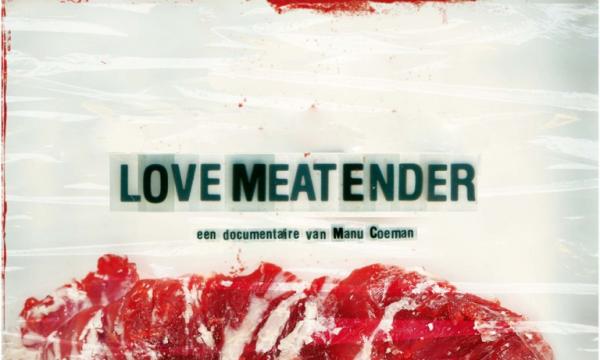 LoveMeaTender Manu Coeman, 2011, 52 min. Debat: ~1u30 Hoe is het vlees zo gewoon worden op ons bord? 
Een Belgische documentaire die ons de werkelijkheid wil laten zien die zich onder onze steak schuilhoudt.Datum van de projectie: 7 november van 9u30 tot 12uNaam/VoornaamEmail (in hoofdletters)FunctieNaam van de schoolAdres van de school + postcodeAantal en niveau van leerlingen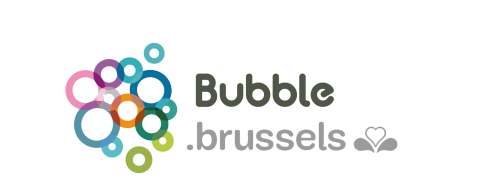 